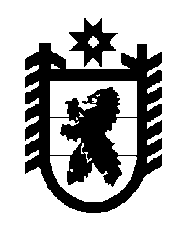 Российская Федерация Республика Карелия    УКАЗГЛАВЫ РЕСПУБЛИКИ КАРЕЛИЯО награждении государственными наградами Республики КарелияЗа заслуги перед республикой и многолетний добросовестный труд наградить ПОЧЕТНОЙ ГРАМОТОЙ РЕСПУБЛИКИ КАРЕЛИЯБЕЛУГУ Леонида Леонтьевича – президента управляющей органи-зации общества с ограниченной ответственностью «Холдинг «Лотос».          Глава Республики  Карелия                                                               А.П. Худилайненг. Петрозаводск9 июля 2015 года№ 57